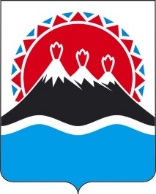 П О С Т А Н О В Л Е Н И ЕРЕГИОНАЛЬНОЙ СЛУЖБЫ ПО ТАРИФАМ И ЦЕНАМ КАМЧАТСКОГО КРАЯг. Петропавловск-КамчатскийВ соответствии с Федеральным законом от 27.07.2010 № 190-ФЗ «О теплоснабжении», постановлением Правительства Российской Федерации от 22.10.2012 № 1075 «О ценообразовании в сфере теплоснабжения», приказами ФСТ России от 13.06.2013 № 760-э «Об утверждении Методических указаний по расчету регулируемых цен (тарифов) в сфере теплоснабжения», от 07.06.2013 № 163 «Об утверждении Регламента открытия дел об установлении регулируемых цен (тарифов) и отмене регулирования тарифов в сфере теплоснабжения», постановлением Правительства Камчатского края от 19.12.2008 № 424-П «Об утверждении Положения о Региональной службе по тарифам и ценам Камчатского края», протоколом Правления Региональной службы по тарифам и ценам Камчатского края от 15.01.2020 № 1ПОСТАНОВЛЯЮ:Утвердить долгосрочные параметры регулирования для АО «Петропавловск-Камчатский морской торговый порт» потребителям Петропавловск-Камчатского городского округа, устанавливаемые на 2021 - 2023 годы для формирования тарифов на тепловую энергию с применением метода индексации установленных тарифов, согласно приложению 1.2.  Утвердить и ввести в действие на 2021-2023 годы экономически обоснованные тарифы на тепловую энергию, поставляемую АО «Петропавловск-Камчатский морской торговый порт» потребителям Петропавловск-Камчатского городского округа, с календарной разбивкой согласно приложению 23.  Настоящее постановление вступает в силу через десять дней после дня его официального опубликования.Приложение 1к постановлению Региональной службыпо тарифам и ценам Камчатского краяот 09.12.2020 № ХХХДолгосрочные параметры регулирования для АО «Петропавловск-Камчатский морской торговый порт» потребителям Петропавловск-Камчатского городского округа на, устанавливаемые на 2021-2023 годы для формирования тарифов с применением метода индексации установленных тарифов<*> Заполняется в случае, если регулируемой организацией утверждена программа в области энергосбережения и повышения энергетической эффективности в соответствии с законодательством Российской Федерации об энергосбережении и о повышении энергетической эффективности.<**> Заполняется в случае, если орган регулирования применяет понижающий коэффициент на переходный период в соответствии с Правилами распределения расхода топлива. Приложение 2к постановлению Региональной службыпо тарифам и ценам Камчатского края от 09.12.2020 № ХХХЭкономически обоснованные тарифы на тепловую энергиюАО «Петропавловск-Камчатский морской торговый порт» потребителям Петропавловск-Камчатского городского округа на 2021-2023 годы* Выделяется в целях реализации пункта 6 статьи 168 Налогового кодекса Российской Федерации (часть вторая)СОГЛАСОВАНО:Консультант отдела по регулированию тарифов на тепловую энергию Региональной службы по тарифам и ценам Камчатского края ____________/У.В. Зенькова/Начальник отдела по регулированию тарифов на тепловую энергию Региональной службы по тарифам и ценам Камчатского края __________/А.В. Стрельцова/Начальник организационно-правового отдела Региональной службы по тарифам и ценам Камчатского края ____________/И.Н. Шишкова/[Дата регистрации]№[Номер документа]Об установлении тарифов на тепловую энергию, поставляемую АО «Петропавловск-Камчатский морской торговый порт» потребителям Петропавловск-Камчатского городского округа, на 2021-2023 годыРуководитель[горизонтальный штамп подписи 1]И.В. Лагуткина№ п/пНаименование регулируемого вида деятельности организацииГодБазовый уровень операционных расходовИндекс эффективности операционных расходовНормативный уровень прибылиПоказатели энергосбережения и энергетической эффективности*Показатели энергосбережения и энергетической эффективности*Показатели энергосбережения и энергетической эффективности*Реализация программ в области энергосбережения и повышения энергетической эффективности*Динамика изменения расходов на топливо**№ п/пНаименование регулируемого вида деятельности организацииГодБазовый уровень операционных расходовИндекс эффективности операционных расходовНормативный уровень прибылиУдельный расход условного топлива на производство единицы тепловой энергии, отпускаемой с коллекторов источников тепловой энергииОтношение величины технологических потерь тепловой энергии, теплоносителя к материальной характеристике тепловой сетиВеличина технологических потерь при передаче тепловой энергииРеализация программ в области энергосбережения и повышения энергетической эффективности*Динамика изменения расходов на топливо**№ п/пНаименование регулируемого вида деятельности организацииГодтыс. руб.%%кг у.т./ГкалГкал/кв. мГкал12345678910111Поставка тепловой энергии (мощности) потребителям20211 364-------1Поставка тепловой энергии (мощности) потребителям20221 3641,00------1Поставка тепловой энергии (мощности) потребителям20231 3641,00------№ п/пНаименование регулируемой организацииВид тарифаГод (период)ВодаОтборный пар давлениемОтборный пар давлениемОтборный пар давлениемОтборный пар давлениемОстрый и редуцированный пар№ п/пНаименование регулируемой организацииВид тарифаГод (период)Водаот 1,2 до 2,5 кг/см2от 2,5 до 7,0 кг/см2от 7,0 до 13,0 кг/см2свыше 13,0 кг/см2Острый и редуцированный пар1.Для потребителей, в случае отсутствия дифференциации тарифов по схеме подключенияДля потребителей, в случае отсутствия дифференциации тарифов по схеме подключенияДля потребителей, в случае отсутствия дифференциации тарифов по схеме подключенияДля потребителей, в случае отсутствия дифференциации тарифов по схеме подключенияДля потребителей, в случае отсутствия дифференциации тарифов по схеме подключенияДля потребителей, в случае отсутствия дифференциации тарифов по схеме подключенияДля потребителей, в случае отсутствия дифференциации тарифов по схеме подключенияДля потребителей, в случае отсутствия дифференциации тарифов по схеме подключенияДля потребителей, в случае отсутствия дифференциации тарифов по схеме подключения1.1АО «Петропавловск-Камчатский морской торговый порт»одноставочный руб./Гкал20211.2АО «Петропавловск-Камчатский морской торговый порт»одноставочный руб./Гкал01.01.2021 -30.06.20219 189,631.3АО «Петропавловск-Камчатский морской торговый порт»одноставочный руб./Гкал01.07.2021 - 31.12.202110 231,191.4АО «Петропавловск-Камчатский морской торговый порт»одноставочный руб./Гкал20221.5АО «Петропавловск-Камчатский морской торговый порт»одноставочный руб./Гкал01.01.2022 -30.06.202210 231,191.6АО «Петропавловск-Камчатский морской торговый порт»одноставочный руб./Гкал01.07.2022 - 31.12.202210 852,961.7АО «Петропавловск-Камчатский морской торговый порт»одноставочный руб./Гкал20231.8АО «Петропавловск-Камчатский морской торговый порт»одноставочный руб./Гкал01.01.2023 -30.06.20238 700,001.9АО «Петропавловск-Камчатский морской торговый порт»одноставочный руб./Гкал01.07.2023 - 31.12.20239 170,69АО «Петропавловск-Камчатский морской торговый порт»двухставочныйХХХХХХХАО «Петропавловск-Камчатский морской торговый порт»ставка за тепловую энергию, руб./ГкалАО «Петропавловск-Камчатский морской торговый порт»ставка за содержание тепловой мощности, тыс.руб./Гкал/ч в мес.Население (тарифы указываются с учетом НДС)*Население (тарифы указываются с учетом НДС)*Население (тарифы указываются с учетом НДС)*Население (тарифы указываются с учетом НДС)*Население (тарифы указываются с учетом НДС)*Население (тарифы указываются с учетом НДС)*Население (тарифы указываются с учетом НДС)*Население (тарифы указываются с учетом НДС)*Население (тарифы указываются с учетом НДС)*1.16АО «Петропавловск-Камчатский морской торговый порт»одноставочный руб./Гкал20211.17АО «Петропавловск-Камчатский морской торговый порт»одноставочный руб./Гкал01.01.2021 -30.06.202111 027,561.18АО «Петропавловск-Камчатский морской торговый порт»одноставочный руб./Гкал01.07.2021 -  31.12.202112 277,431.19АО «Петропавловск-Камчатский морской торговый порт»одноставочный руб./Гкал20221.20АО «Петропавловск-Камчатский морской торговый порт»одноставочный руб./Гкал01.01.2022 -30.06.202212 277,431.21АО «Петропавловск-Камчатский морской торговый порт»одноставочный руб./Гкал01.07.2022 -  31.12.202213 023,551.22АО «Петропавловск-Камчатский морской торговый порт»одноставочный руб./Гкал20231.23АО «Петропавловск-Камчатский морской торговый порт»одноставочный руб./Гкал01.01.2023 -30.06.202310 440,001.24АО «Петропавловск-Камчатский морской торговый порт»одноставочный руб./Гкал01.07.2023 -  31.12.202311 004,83АО «Петропавловск-Камчатский морской торговый порт»двухставочныйХХХХХХХАО «Петропавловск-Камчатский морской торговый порт»ставка за тепловую энергию, руб./ГкалАО «Петропавловск-Камчатский морской торговый порт»ставка за содержание тепловой мощности, тыс.руб./Гкал/ч в мес.2.Потребители, подключенные к тепловой сети без дополнительного преобразования на тепловых пунктах, эксплуатируемых теплоснабжающей организациейПотребители, подключенные к тепловой сети без дополнительного преобразования на тепловых пунктах, эксплуатируемых теплоснабжающей организациейПотребители, подключенные к тепловой сети без дополнительного преобразования на тепловых пунктах, эксплуатируемых теплоснабжающей организациейПотребители, подключенные к тепловой сети без дополнительного преобразования на тепловых пунктах, эксплуатируемых теплоснабжающей организациейПотребители, подключенные к тепловой сети без дополнительного преобразования на тепловых пунктах, эксплуатируемых теплоснабжающей организациейПотребители, подключенные к тепловой сети без дополнительного преобразования на тепловых пунктах, эксплуатируемых теплоснабжающей организациейПотребители, подключенные к тепловой сети без дополнительного преобразования на тепловых пунктах, эксплуатируемых теплоснабжающей организациейПотребители, подключенные к тепловой сети без дополнительного преобразования на тепловых пунктах, эксплуатируемых теплоснабжающей организациейПотребители, подключенные к тепловой сети без дополнительного преобразования на тепловых пунктах, эксплуатируемых теплоснабжающей организацией